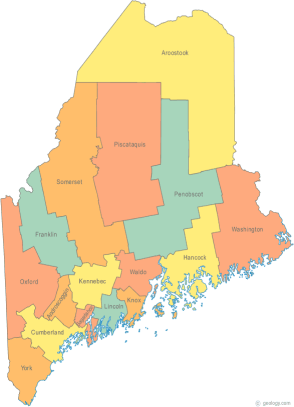 Maine Continuum of Care (MCOC) AgendaFebruary 19, 2015   1:00 pm to 3:00 pm  Meeting at several locations via Tandberg Conferencing System.-  Turner Memorial Library, 39 2nd St., Presque Isle -  Torrey Hall Rm 111 UMM Campus, Machias -  Bangor – the library is not available. Please use the call in option below.-  Farmington Public Library, 117Academy Street, Farmington-  MaineHousing, 353 Water Street, Augusta-  Lewiston Public Library, 200 Lisbon Street, Lewiston -  Portland Public Library, 5 Monument Square, Portland For those not able to join us at one of the Tandberg locations, the Tandberg system now includes an integrated call in option. Please call in to 866-6497. This number will be unique to each meeting.Maine Continuum of Care (MCOC) AgendaFebruary 19, 2015   1:00 pm to 3:00 pm  Meeting at several locations via Tandberg Conferencing System.-  Turner Memorial Library, 39 2nd St., Presque Isle -  Torrey Hall Rm 111 UMM Campus, Machias -  Bangor – the library is not available. Please use the call in option below.-  Farmington Public Library, 117Academy Street, Farmington-  MaineHousing, 353 Water Street, Augusta-  Lewiston Public Library, 200 Lisbon Street, Lewiston -  Portland Public Library, 5 Monument Square, Portland For those not able to join us at one of the Tandberg locations, the Tandberg system now includes an integrated call in option. Please call in to 866-6497. This number will be unique to each meeting.Maine Continuum of Care (MCOC) AgendaFebruary 19, 2015   1:00 pm to 3:00 pm  Meeting at several locations via Tandberg Conferencing System.-  Turner Memorial Library, 39 2nd St., Presque Isle -  Torrey Hall Rm 111 UMM Campus, Machias -  Bangor – the library is not available. Please use the call in option below.-  Farmington Public Library, 117Academy Street, Farmington-  MaineHousing, 353 Water Street, Augusta-  Lewiston Public Library, 200 Lisbon Street, Lewiston -  Portland Public Library, 5 Monument Square, Portland For those not able to join us at one of the Tandberg locations, the Tandberg system now includes an integrated call in option. Please call in to 866-6497. This number will be unique to each meeting.---Agenda Items------Agenda Items------Agenda Items------Agenda Items---Member IntroductionsMember IntroductionsAllReview & Approval of minutesReview & Approval of minutesAllNeed to VoteSteering CommitteeSteering CommitteeChairsProject Committee Project Committee ChairsScoring CommitteeScoring CommitteeChairsResource CommitteeResource CommitteeChairsData CommitteeData CommitteeChairsPolicy CommitteePolicy CommitteeChairsFederal & State LegislationFederal & State LegislationCullen or VickeyLong Term Stayers InitiativeLong Term Stayers InitiativeAll Statewide Homeless Council Statewide Homeless CouncilCullen or WesGIW GIW Paula/AllCoordinated Assessment UpdateCoordinated Assessment UpdatePerformance Measures OverviewPerformance Measures OverviewAnnouncements & Updates Announcements & Updates Any Other Business Any Other Business Next Meeting- March 19th, 1pm to 3pmNext Meeting- March 19th, 1pm to 3pmPlease bring all e-mailed material to the meeting. Contact stibbitts@mainehousing.org  for more information.Please bring all e-mailed material to the meeting. Contact stibbitts@mainehousing.org  for more information.Please bring all e-mailed material to the meeting. Contact stibbitts@mainehousing.org  for more information.Please bring all e-mailed material to the meeting. Contact stibbitts@mainehousing.org  for more information.